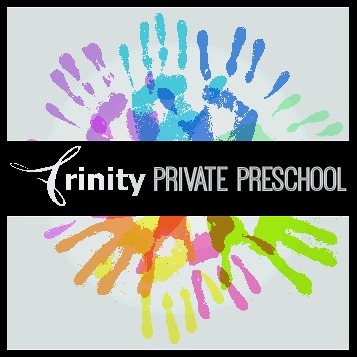 Tuition Fees2023-2024 School YearTuition and Fees -The registration fee is required at the time of registration to hold a spot for your child to start in September. If you are registering after September 5th, your registration fee holds your child’s spot for a start date within 30 days of registration. The registration fee is non-refundable. The monthly tuition is billed as described in the Billing and Payment section of the Operation Policies.  Once enrolled you are responsible for a 2-week written notice of withdrawal at which point tuition and enrollment will stop after the 2-weeks.Registration Fee (due at time of registration) We offer a $25 Sibling discount on the second childTuition is due by the 10th of each monthEarly Preschool (18-24 months)Time2 Days(T/Th)Early Preschool (18 months by Sept. 1st)9:00 – 2:00 $325/month---------------Early Preschool (18 months by Sept. 1st)Registration Fee$175---------------Early Preschool (2’s)Time3 Days(T/W/Th) 4 Days(M-Th)Early Preschool (2’s)(2 by Sept. 1st)9:00 – 2:00 -----$400/month$475/month-----Early Preschool (2’s)(2 by Sept. 1st)Registration Fee-----$225$275-----Preschool(3’s)Time3 Days(T/W/Th)4 Days(M-Th)5 Days(M-F)Preschool(3 by Sept. 1st)9:00 – 2:00-----$400/month$475/month$525/monthPreschool(3 by Sept. 1st)Registration Fee-----$225$275$325Pre-Kindergarten(4’s)Time4 Days(M-Th)5 Days(M-F)Pre-K(4 by Sept. 1st)9:00 – 2:00----------$475/month$525/monthPre-K(4 by Sept. 1st)Registration Fee----------$275$325